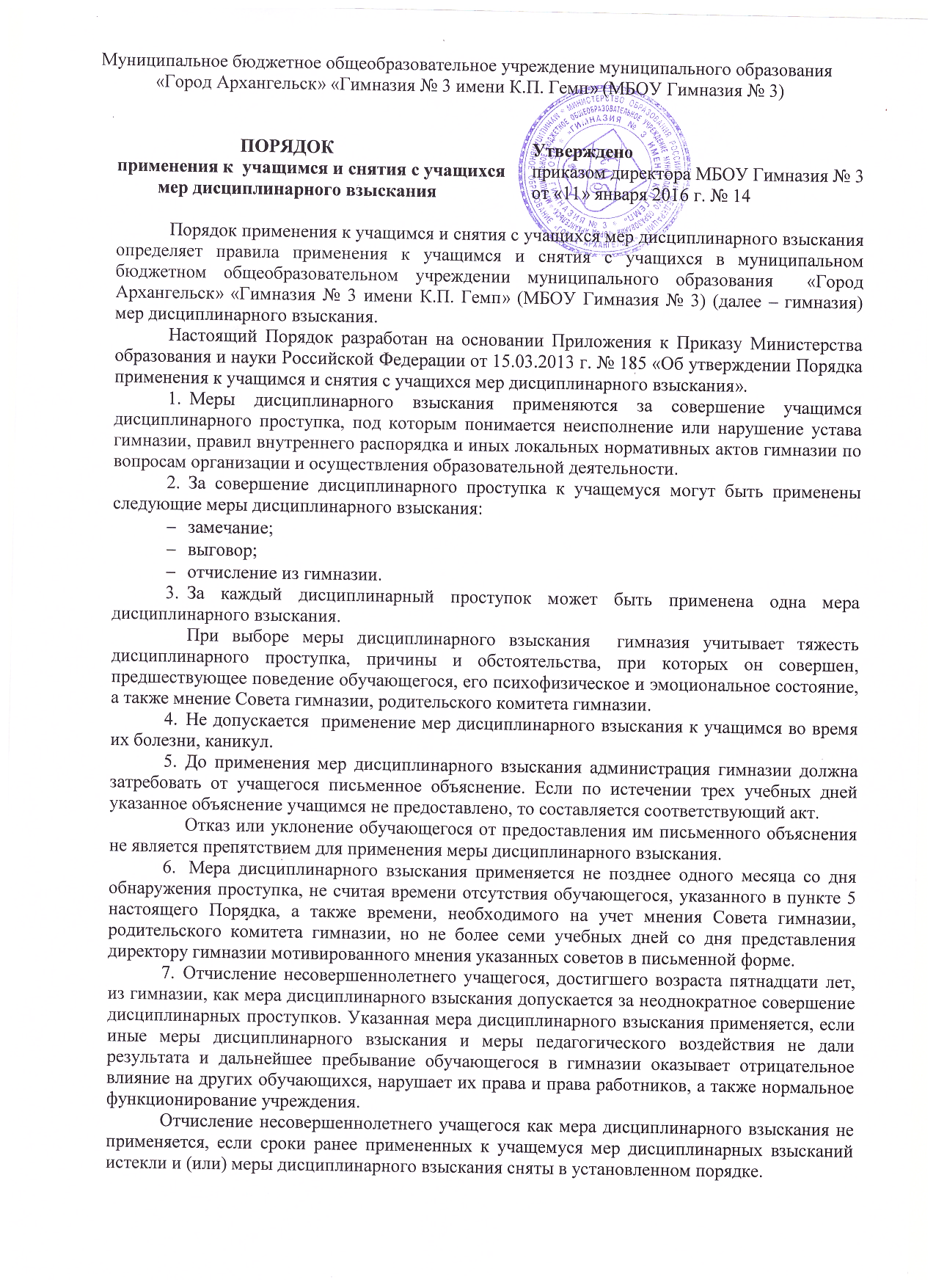 8. Решение об отчислении несовершеннолетнего учащегося, достигшего возраста пятнадцати лет и не получившего основного общего образования, как мера дисциплинарного  взыскания принимается с учетом мнения его родителей (законных представителей) и с согласия комиссии по делам несовершеннолетних  и защите их прав. Решение об отчислении учащихся – детей-сирот, детей, оставшихся без попечения родителей, принимается с согласия комиссии по делам несовершеннолетних и защите их прав и органа опеки и попечительства.9. Об отчислении несовершеннолетнего учащегося  в качестве меры дисциплинарного взыскания администрация гимназии незамедлительно обязана проинформировать орган местного самоуправления, осуществляющий управление в сфере образования.Орган местного  самоуправления, осуществляющий управление в сфере образования, и родители (законные представители) несовершеннолетнего учащегося, отчисленного из учреждения, не позднее чем в месячный срок принимают меры, обеспечивающие получение несовершеннолетним общего образования.10. Применение к учащемуся меры дисциплинарного взыскания оформляется приказом (распоряжением) директора гимназии, который доводится до учащегося, родителей (законных представителей) несовершеннолетнего учащегося под роспись в течение трех учебных дней со дня его издания, не считая времени отсутствия обучающегося в учреждении. Отказ обучающегося, родителей (законных представителей) несовершеннолетнего учащегося  ознакомиться с указанным приказом (распоряжением) под роспись оформляется соответствующим актом. 11. Учащийся, родители (законные представители) несовершеннолетнего учащегося вправе обжаловать в комиссию по урегулированию споров между участниками образовательных отношений меры дисциплинарного взыскания и их применение к учащемуся.             12. Решение  комиссии по урегулированию споров между участниками образовательных отношений является обязательным для всех участников образовательных отношений в гимназии и подлежит исполнению в сроки, предусмотренные указанным решением.13. Решение комиссии по урегулированию споров между участниками образовательных отношений может быть обжаловано в установленном законодательством  Российской Федерации порядке.14. Если в течение года со дня применения меры дисциплинарного взыскания  к учащемуся не будет применена новая мера дисциплинарного взыскания, то он считается не имеющим меры дисциплинарного взыскания.Директор гимназии до истечения года со дня применения меры дисциплинарного взыскания имеет право снять ее с учащегося по собственной инициативе, просьбе самого учащегося, родителей (законных представителей) несовершеннолетнего учащегося, ходатайству Совета или родительского комитета гимназии. Порядок принят с учетом мнения совета учащихся (протокол № 6  от 14.05.2014) совета родителей (законных представителей) учащихся Гимназии (протокол № 3 от  09.04.2014)  и профсоюзного комитета МБОУ Гимназия № 3 (протокол от 09.04.14 г. № 12).